iCatatan:Capaian Pembelajaran Lulusan PRODI (CPL-PRODI) adalah kemampuan yang dimiliki oleh setiap lulusan PRODI yang merupakan internalisasi dari sikap, penguasaan pengetahuan dan ketrampilan sesuai dengan jenjang prodinya yang diperoleh melalui proses pembelajaran.CPL yang dibebankan pada mata kuliah adalah beberapa capaian pembelajaran lulusan program studi (CPL-PRODI) yang digunakan untuk pembentukan/pengembangan sebuah mata kuliah yang terdir dari aspek sikap, ketrampulan umum, ketrampilan khusus dan pengetahuan.CP Mata kuliah (CPMK) adalah kemampuan yang dijabarkan secara spesifik dari CPL yang dibebankan pada mata kuliah, dan bersifat spesifik terhadap bahan kajian atau materi pembelajaran mata kuliah tersebut.Sub-CP Mata kuliah (Sub-CPMK) adalah kemampuan yang dijabarkan secara spesifik dari CPMK yang dapat diukur atau diamati dan merupakan kemampuan akhir yang direncanakan pada tiap tahap pembelajaran, dan bersifat spesifik terhadap materi pembelajaran mata kuliah tersebut.Kreteria Penilaian adalah patokan yang digunakan sebagai ukuran atau tolok ukur ketercapaian pembelajaran dalam penilaian berdasarkan indikator-indikator yang telah ditetapkan. Kreteria penilaian merupakan pedoman bagi penilai agar penilaian konsisten dan tidak bias. Kreteria dapat berupa kuantitatif ataupun kualitatif.Indikator penilaian kemampuan dalam proses maupun hasil belajar mahasiswa adalah pernyataan spesifik dan terukur yang mengidentifikasi kemampuan atau kinerja hasil belajar mahasiswa yang disertai bukti-bukti.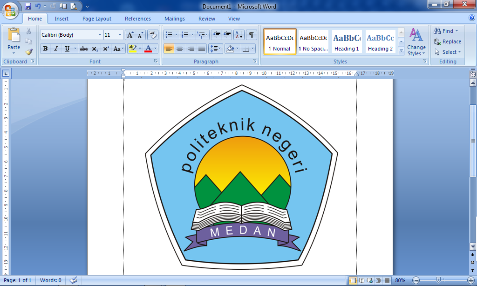 POLITEKNIK NEGERI MEDANJURUSAN / PROGRAM STUDI  : TEKNIK ELEKTRO / TEKNIK ELEKTRONIKAPOLITEKNIK NEGERI MEDANJURUSAN / PROGRAM STUDI  : TEKNIK ELEKTRO / TEKNIK ELEKTRONIKAPOLITEKNIK NEGERI MEDANJURUSAN / PROGRAM STUDI  : TEKNIK ELEKTRO / TEKNIK ELEKTRONIKAPOLITEKNIK NEGERI MEDANJURUSAN / PROGRAM STUDI  : TEKNIK ELEKTRO / TEKNIK ELEKTRONIKAPOLITEKNIK NEGERI MEDANJURUSAN / PROGRAM STUDI  : TEKNIK ELEKTRO / TEKNIK ELEKTRONIKAPOLITEKNIK NEGERI MEDANJURUSAN / PROGRAM STUDI  : TEKNIK ELEKTRO / TEKNIK ELEKTRONIKAPOLITEKNIK NEGERI MEDANJURUSAN / PROGRAM STUDI  : TEKNIK ELEKTRO / TEKNIK ELEKTRONIKARENCANA PEMBELAJARAN SEMESTER (RPS)RENCANA PEMBELAJARAN SEMESTER (RPS)RENCANA PEMBELAJARAN SEMESTER (RPS)RENCANA PEMBELAJARAN SEMESTER (RPS)RENCANA PEMBELAJARAN SEMESTER (RPS)RENCANA PEMBELAJARAN SEMESTER (RPS)RENCANA PEMBELAJARAN SEMESTER (RPS)RENCANA PEMBELAJARAN SEMESTER (RPS)Nama Mata KuliahNama Mata KuliahNama Mata KuliahKode Mata KuliahBobot (sks)Bobot (sks)SemesterTgl PenyusunanMekatronikaMekatronikaMekatronikaEKKB51022526.7.2021OtorisasiOtorisasiOtorisasiNama KoordinatorPengembang RPSNama KoordinatorPengembang RPSKoordinator Bidang Keahlian (Jika Ada)Ka PRODIKa PRODIOtorisasiOtorisasiOtorisasi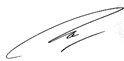 Ahmad Hidayat, S.T.,M.T.Ahmad Hidayat, S.T.,M.T.Ahmad Hidayat, S.T.,M.T.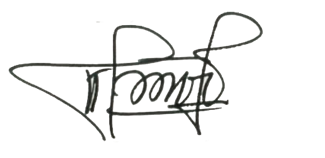 Meidi Wani Lestari, S.T., M.T.Meidi Wani Lestari, S.T., M.T.Capaian Pembelajaran (CP)CPL-PRODI  (Capaian Pembelajaran Lulusan Program Studi)Yang Dibebankan Pada Mata KuliahCPL-PRODI  (Capaian Pembelajaran Lulusan Program Studi)Yang Dibebankan Pada Mata KuliahCPL-PRODI  (Capaian Pembelajaran Lulusan Program Studi)Yang Dibebankan Pada Mata KuliahCPL-PRODI  (Capaian Pembelajaran Lulusan Program Studi)Yang Dibebankan Pada Mata KuliahCPL-PRODI  (Capaian Pembelajaran Lulusan Program Studi)Yang Dibebankan Pada Mata KuliahCPL-PRODI  (Capaian Pembelajaran Lulusan Program Studi)Yang Dibebankan Pada Mata KuliahCPL-PRODI  (Capaian Pembelajaran Lulusan Program Studi)Yang Dibebankan Pada Mata KuliahCapaian Pembelajaran (CP)S9S10P1P2P6Sikapmenginternalisasi semangat kemandirian, kejuangan, dan kewirausahaan; (CP-S 9)Menunjukkan sikap bertanggungjawab atas pekerjaan di bidang keahliannya secara mandiri. (CP-S 10)PengetahuanMenguasai konsep teoritis secara umum sains alam, prinsip-prinsip rekayasa (engineering principles), sains rekayasa dan perancangan rekayasa yang diperlukan untuk analisis dan perancangan sistem, proses, produk atau komponen; (CP-PP 1)Menguasai konsep teoritis secara umum cara-cara pengujian dan pengukuran;  (CP-PP 2)Menguasai pengetahuan tentang teknik elektronika;  (CP-PP 6)Menguasai pengetahuan tentang perkembangan teknologi terbaru dan terkini di bidang mekatronika;  (CP-PP 7)	Keterampilan UmumSikapmenginternalisasi semangat kemandirian, kejuangan, dan kewirausahaan; (CP-S 9)Menunjukkan sikap bertanggungjawab atas pekerjaan di bidang keahliannya secara mandiri. (CP-S 10)PengetahuanMenguasai konsep teoritis secara umum sains alam, prinsip-prinsip rekayasa (engineering principles), sains rekayasa dan perancangan rekayasa yang diperlukan untuk analisis dan perancangan sistem, proses, produk atau komponen; (CP-PP 1)Menguasai konsep teoritis secara umum cara-cara pengujian dan pengukuran;  (CP-PP 2)Menguasai pengetahuan tentang teknik elektronika;  (CP-PP 6)Menguasai pengetahuan tentang perkembangan teknologi terbaru dan terkini di bidang mekatronika;  (CP-PP 7)	Keterampilan UmumSikapmenginternalisasi semangat kemandirian, kejuangan, dan kewirausahaan; (CP-S 9)Menunjukkan sikap bertanggungjawab atas pekerjaan di bidang keahliannya secara mandiri. (CP-S 10)PengetahuanMenguasai konsep teoritis secara umum sains alam, prinsip-prinsip rekayasa (engineering principles), sains rekayasa dan perancangan rekayasa yang diperlukan untuk analisis dan perancangan sistem, proses, produk atau komponen; (CP-PP 1)Menguasai konsep teoritis secara umum cara-cara pengujian dan pengukuran;  (CP-PP 2)Menguasai pengetahuan tentang teknik elektronika;  (CP-PP 6)Menguasai pengetahuan tentang perkembangan teknologi terbaru dan terkini di bidang mekatronika;  (CP-PP 7)	Keterampilan UmumSikapmenginternalisasi semangat kemandirian, kejuangan, dan kewirausahaan; (CP-S 9)Menunjukkan sikap bertanggungjawab atas pekerjaan di bidang keahliannya secara mandiri. (CP-S 10)PengetahuanMenguasai konsep teoritis secara umum sains alam, prinsip-prinsip rekayasa (engineering principles), sains rekayasa dan perancangan rekayasa yang diperlukan untuk analisis dan perancangan sistem, proses, produk atau komponen; (CP-PP 1)Menguasai konsep teoritis secara umum cara-cara pengujian dan pengukuran;  (CP-PP 2)Menguasai pengetahuan tentang teknik elektronika;  (CP-PP 6)Menguasai pengetahuan tentang perkembangan teknologi terbaru dan terkini di bidang mekatronika;  (CP-PP 7)	Keterampilan UmumSikapmenginternalisasi semangat kemandirian, kejuangan, dan kewirausahaan; (CP-S 9)Menunjukkan sikap bertanggungjawab atas pekerjaan di bidang keahliannya secara mandiri. (CP-S 10)PengetahuanMenguasai konsep teoritis secara umum sains alam, prinsip-prinsip rekayasa (engineering principles), sains rekayasa dan perancangan rekayasa yang diperlukan untuk analisis dan perancangan sistem, proses, produk atau komponen; (CP-PP 1)Menguasai konsep teoritis secara umum cara-cara pengujian dan pengukuran;  (CP-PP 2)Menguasai pengetahuan tentang teknik elektronika;  (CP-PP 6)Menguasai pengetahuan tentang perkembangan teknologi terbaru dan terkini di bidang mekatronika;  (CP-PP 7)	Keterampilan UmumSikapmenginternalisasi semangat kemandirian, kejuangan, dan kewirausahaan; (CP-S 9)Menunjukkan sikap bertanggungjawab atas pekerjaan di bidang keahliannya secara mandiri. (CP-S 10)PengetahuanMenguasai konsep teoritis secara umum sains alam, prinsip-prinsip rekayasa (engineering principles), sains rekayasa dan perancangan rekayasa yang diperlukan untuk analisis dan perancangan sistem, proses, produk atau komponen; (CP-PP 1)Menguasai konsep teoritis secara umum cara-cara pengujian dan pengukuran;  (CP-PP 2)Menguasai pengetahuan tentang teknik elektronika;  (CP-PP 6)Menguasai pengetahuan tentang perkembangan teknologi terbaru dan terkini di bidang mekatronika;  (CP-PP 7)	Keterampilan UmumCapaian Pembelajaran (CP)KU1Menguasi konsep teoritis matematika teknik dan fisika terapan terkait dengan MekatronikaMenguasi konsep teoritis matematika teknik dan fisika terapan terkait dengan MekatronikaMenguasi konsep teoritis matematika teknik dan fisika terapan terkait dengan MekatronikaMenguasi konsep teoritis matematika teknik dan fisika terapan terkait dengan MekatronikaMenguasi konsep teoritis matematika teknik dan fisika terapan terkait dengan MekatronikaMenguasi konsep teoritis matematika teknik dan fisika terapan terkait dengan MekatronikaCapaian Pembelajaran (CP)KU1Mampu menyelesaikan pekerjaan pada bidang instrumentasi dan mekatronika serta menganalisis data dengan beragam metode yang sesuai dengan bidang elektronikaMampu menyelesaikan pekerjaan pada bidang instrumentasi dan mekatronika serta menganalisis data dengan beragam metode yang sesuai dengan bidang elektronikaMampu menyelesaikan pekerjaan pada bidang instrumentasi dan mekatronika serta menganalisis data dengan beragam metode yang sesuai dengan bidang elektronikaMampu menyelesaikan pekerjaan pada bidang instrumentasi dan mekatronika serta menganalisis data dengan beragam metode yang sesuai dengan bidang elektronikaMampu menyelesaikan pekerjaan pada bidang instrumentasi dan mekatronika serta menganalisis data dengan beragam metode yang sesuai dengan bidang elektronikaMampu menyelesaikan pekerjaan pada bidang instrumentasi dan mekatronika serta menganalisis data dengan beragam metode yang sesuai dengan bidang elektronikaCapaian Pembelajaran (CP)KU2KU4Mampu menunjukkan kinerja bermutu dan terukur.Mampu menyusun laporan hasil dan proses kerja secara akurat dan sahih serta mengkomunikasikan secara efektif kepada pihak lain yang membutuhkan.Mampu menunjukkan kinerja bermutu dan terukur.Mampu menyusun laporan hasil dan proses kerja secara akurat dan sahih serta mengkomunikasikan secara efektif kepada pihak lain yang membutuhkan.Mampu menunjukkan kinerja bermutu dan terukur.Mampu menyusun laporan hasil dan proses kerja secara akurat dan sahih serta mengkomunikasikan secara efektif kepada pihak lain yang membutuhkan.Mampu menunjukkan kinerja bermutu dan terukur.Mampu menyusun laporan hasil dan proses kerja secara akurat dan sahih serta mengkomunikasikan secara efektif kepada pihak lain yang membutuhkan.Mampu menunjukkan kinerja bermutu dan terukur.Mampu menyusun laporan hasil dan proses kerja secara akurat dan sahih serta mengkomunikasikan secara efektif kepada pihak lain yang membutuhkan.Mampu menunjukkan kinerja bermutu dan terukur.Mampu menyusun laporan hasil dan proses kerja secara akurat dan sahih serta mengkomunikasikan secara efektif kepada pihak lain yang membutuhkan.Capaian Pembelajaran (CP)KK1KK2Keterampilan KhususMampu menerapkan matematika teknik dan fisika terapan kedalam prosedur mekatronika , untuk menyelesaikan mekatronik  berdasarkan teori yang bersesuaian.Mampu merumuskan alternatif solusi untuk masalah dalam  mekatronik dengan memperhatikan faktor-faktor ekonomi, K3 dan lingkungan.Keterampilan KhususMampu menerapkan matematika teknik dan fisika terapan kedalam prosedur mekatronika , untuk menyelesaikan mekatronik  berdasarkan teori yang bersesuaian.Mampu merumuskan alternatif solusi untuk masalah dalam  mekatronik dengan memperhatikan faktor-faktor ekonomi, K3 dan lingkungan.Keterampilan KhususMampu menerapkan matematika teknik dan fisika terapan kedalam prosedur mekatronika , untuk menyelesaikan mekatronik  berdasarkan teori yang bersesuaian.Mampu merumuskan alternatif solusi untuk masalah dalam  mekatronik dengan memperhatikan faktor-faktor ekonomi, K3 dan lingkungan.Keterampilan KhususMampu menerapkan matematika teknik dan fisika terapan kedalam prosedur mekatronika , untuk menyelesaikan mekatronik  berdasarkan teori yang bersesuaian.Mampu merumuskan alternatif solusi untuk masalah dalam  mekatronik dengan memperhatikan faktor-faktor ekonomi, K3 dan lingkungan.Keterampilan KhususMampu menerapkan matematika teknik dan fisika terapan kedalam prosedur mekatronika , untuk menyelesaikan mekatronik  berdasarkan teori yang bersesuaian.Mampu merumuskan alternatif solusi untuk masalah dalam  mekatronik dengan memperhatikan faktor-faktor ekonomi, K3 dan lingkungan.Keterampilan KhususMampu menerapkan matematika teknik dan fisika terapan kedalam prosedur mekatronika , untuk menyelesaikan mekatronik  berdasarkan teori yang bersesuaian.Mampu merumuskan alternatif solusi untuk masalah dalam  mekatronik dengan memperhatikan faktor-faktor ekonomi, K3 dan lingkungan.Capaian Pembelajaran (CP)KK5Mampu menggunakan alat ukur elektronik , perangkat lunak, simulasi dan penggunaan teknologi informasi untuk rekayasa, penyelesaian pekerjaan dalam bidang Mekatronika.Mampu menggunakan alat ukur elektronik , perangkat lunak, simulasi dan penggunaan teknologi informasi untuk rekayasa, penyelesaian pekerjaan dalam bidang Mekatronika.Mampu menggunakan alat ukur elektronik , perangkat lunak, simulasi dan penggunaan teknologi informasi untuk rekayasa, penyelesaian pekerjaan dalam bidang Mekatronika.Mampu menggunakan alat ukur elektronik , perangkat lunak, simulasi dan penggunaan teknologi informasi untuk rekayasa, penyelesaian pekerjaan dalam bidang Mekatronika.Mampu menggunakan alat ukur elektronik , perangkat lunak, simulasi dan penggunaan teknologi informasi untuk rekayasa, penyelesaian pekerjaan dalam bidang Mekatronika.Mampu menggunakan alat ukur elektronik , perangkat lunak, simulasi dan penggunaan teknologi informasi untuk rekayasa, penyelesaian pekerjaan dalam bidang Mekatronika.Capaian Pembelajaran (CP)CPMK (Capaian Pembelajaran Mata Kuliah)CPMK (Capaian Pembelajaran Mata Kuliah)CPMK (Capaian Pembelajaran Mata Kuliah)CPMK (Capaian Pembelajaran Mata Kuliah)CPMK (Capaian Pembelajaran Mata Kuliah)CPMK (Capaian Pembelajaran Mata Kuliah)CPMK (Capaian Pembelajaran Mata Kuliah)Capaian Pembelajaran (CP)CPMK1Mampu melakukan peubah dari energi listrik ke gerak berputar pada poros dan peubah energi mekanik ke elektronika, gerak translasi, perbandingan putaran, dan kopling mekanik.Mampu melakukan peubah dari energi listrik ke gerak berputar pada poros dan peubah energi mekanik ke elektronika, gerak translasi, perbandingan putaran, dan kopling mekanik.Mampu melakukan peubah dari energi listrik ke gerak berputar pada poros dan peubah energi mekanik ke elektronika, gerak translasi, perbandingan putaran, dan kopling mekanik.Mampu melakukan peubah dari energi listrik ke gerak berputar pada poros dan peubah energi mekanik ke elektronika, gerak translasi, perbandingan putaran, dan kopling mekanik.Mampu melakukan peubah dari energi listrik ke gerak berputar pada poros dan peubah energi mekanik ke elektronika, gerak translasi, perbandingan putaran, dan kopling mekanik.Mampu melakukan peubah dari energi listrik ke gerak berputar pada poros dan peubah energi mekanik ke elektronika, gerak translasi, perbandingan putaran, dan kopling mekanik.Capaian Pembelajaran (CP)CPMK2Mampu meganalisa perubahan energi listrik ke energi mekanik dengan pengendaliannya melalui driver motor lstrik.Mampu meganalisa perubahan energi listrik ke energi mekanik dengan pengendaliannya melalui driver motor lstrik.Mampu meganalisa perubahan energi listrik ke energi mekanik dengan pengendaliannya melalui driver motor lstrik.Mampu meganalisa perubahan energi listrik ke energi mekanik dengan pengendaliannya melalui driver motor lstrik.Mampu meganalisa perubahan energi listrik ke energi mekanik dengan pengendaliannya melalui driver motor lstrik.Mampu meganalisa perubahan energi listrik ke energi mekanik dengan pengendaliannya melalui driver motor lstrik.Capaian Pembelajaran (CP)CPMK3Mampu menganalisa hasil perubahan besaran mekanik dan elektronik  berdasarkan teori yang bersesuaian dengan cara membandingkan data pengukuran dan kajian teori.Mampu menganalisa hasil perubahan besaran mekanik dan elektronik  berdasarkan teori yang bersesuaian dengan cara membandingkan data pengukuran dan kajian teori.Mampu menganalisa hasil perubahan besaran mekanik dan elektronik  berdasarkan teori yang bersesuaian dengan cara membandingkan data pengukuran dan kajian teori.Mampu menganalisa hasil perubahan besaran mekanik dan elektronik  berdasarkan teori yang bersesuaian dengan cara membandingkan data pengukuran dan kajian teori.Mampu menganalisa hasil perubahan besaran mekanik dan elektronik  berdasarkan teori yang bersesuaian dengan cara membandingkan data pengukuran dan kajian teori.Mampu menganalisa hasil perubahan besaran mekanik dan elektronik  berdasarkan teori yang bersesuaian dengan cara membandingkan data pengukuran dan kajian teori.Capaian Pembelajaran (CP)CPMK4Mampu menyusun instalasi mekatronika, sumber gerak, driver motor, konstruksi mekanik dan gerak mekanik serta feedback ke elektronika.Mampu menyusun instalasi mekatronika, sumber gerak, driver motor, konstruksi mekanik dan gerak mekanik serta feedback ke elektronika.Mampu menyusun instalasi mekatronika, sumber gerak, driver motor, konstruksi mekanik dan gerak mekanik serta feedback ke elektronika.Mampu menyusun instalasi mekatronika, sumber gerak, driver motor, konstruksi mekanik dan gerak mekanik serta feedback ke elektronika.Mampu menyusun instalasi mekatronika, sumber gerak, driver motor, konstruksi mekanik dan gerak mekanik serta feedback ke elektronika.Mampu menyusun instalasi mekatronika, sumber gerak, driver motor, konstruksi mekanik dan gerak mekanik serta feedback ke elektronika.Capaian Pembelajaran (CP)Diskripsi Singkat MKMahasiswa dalam mengikuti mata kuliah ini ditandai dengan kemampuan mengenal sumber gerak mekanik berupa rotasi, merubah ke translasi, pengendalian sumber penghasil gerak rotasi, driver motor DC dan motor AC, peubah besaran mekanik ke elektronika dengan berbagai tranduser . peubah besaran elektronika ke besaran mekanik, Solid State relay,  Kopling mekanuk dan gesekan.Mahasiswa dalam mengikuti mata kuliah ini ditandai dengan kemampuan mengenal sumber gerak mekanik berupa rotasi, merubah ke translasi, pengendalian sumber penghasil gerak rotasi, driver motor DC dan motor AC, peubah besaran mekanik ke elektronika dengan berbagai tranduser . peubah besaran elektronika ke besaran mekanik, Solid State relay,  Kopling mekanuk dan gesekan.Mahasiswa dalam mengikuti mata kuliah ini ditandai dengan kemampuan mengenal sumber gerak mekanik berupa rotasi, merubah ke translasi, pengendalian sumber penghasil gerak rotasi, driver motor DC dan motor AC, peubah besaran mekanik ke elektronika dengan berbagai tranduser . peubah besaran elektronika ke besaran mekanik, Solid State relay,  Kopling mekanuk dan gesekan.Mahasiswa dalam mengikuti mata kuliah ini ditandai dengan kemampuan mengenal sumber gerak mekanik berupa rotasi, merubah ke translasi, pengendalian sumber penghasil gerak rotasi, driver motor DC dan motor AC, peubah besaran mekanik ke elektronika dengan berbagai tranduser . peubah besaran elektronika ke besaran mekanik, Solid State relay,  Kopling mekanuk dan gesekan.Mahasiswa dalam mengikuti mata kuliah ini ditandai dengan kemampuan mengenal sumber gerak mekanik berupa rotasi, merubah ke translasi, pengendalian sumber penghasil gerak rotasi, driver motor DC dan motor AC, peubah besaran mekanik ke elektronika dengan berbagai tranduser . peubah besaran elektronika ke besaran mekanik, Solid State relay,  Kopling mekanuk dan gesekan.Mahasiswa dalam mengikuti mata kuliah ini ditandai dengan kemampuan mengenal sumber gerak mekanik berupa rotasi, merubah ke translasi, pengendalian sumber penghasil gerak rotasi, driver motor DC dan motor AC, peubah besaran mekanik ke elektronika dengan berbagai tranduser . peubah besaran elektronika ke besaran mekanik, Solid State relay,  Kopling mekanuk dan gesekan.Mahasiswa dalam mengikuti mata kuliah ini ditandai dengan kemampuan mengenal sumber gerak mekanik berupa rotasi, merubah ke translasi, pengendalian sumber penghasil gerak rotasi, driver motor DC dan motor AC, peubah besaran mekanik ke elektronika dengan berbagai tranduser . peubah besaran elektronika ke besaran mekanik, Solid State relay,  Kopling mekanuk dan gesekan.Bahan Kajian / Materi PembelajaranPendahuluan, Peran Mekatronika di Industri, Macam-macam penggerak mekatronikaRelationship between Electronics and Mechanics,  Konsep dasar, Pemahaman dasar, pengembangan dan Implementasi, Tugas 1.Peubah Elektronik ke Mekanik, Elektro Motor, Jenis-jenis, Driver Motor DC, Driver Motor AC, Solid State Relay.Servo Motor, Stepper motor, Brushless dan Driver motor. Tugas 2Peubah Mekanik ke Elektronik, Electric Generator, Jenis-jenis Tranduser mekanik ke elektronik, Tachogenerator + Quiz 1.Blok diagram system Elektronika dan Mekanik, Instalation.Solid State Relay + Formatif 1.Tugas dan Quiz 2.Mekanika gerak,Mecahanic CouplingActuator, roda gigi, pulley. Quiz 2.Gesekan, Koeffisien gesek, Bearing.Dinamika, Konstruksi mekanik dan support + test Formatif 2Studi kasus konstruksi mekanik pada conveyor 1 + Tugas 3.Studi kasus konstruksi mekanik pada conveyor 2 + Tugas 4.Pendahuluan, Peran Mekatronika di Industri, Macam-macam penggerak mekatronikaRelationship between Electronics and Mechanics,  Konsep dasar, Pemahaman dasar, pengembangan dan Implementasi, Tugas 1.Peubah Elektronik ke Mekanik, Elektro Motor, Jenis-jenis, Driver Motor DC, Driver Motor AC, Solid State Relay.Servo Motor, Stepper motor, Brushless dan Driver motor. Tugas 2Peubah Mekanik ke Elektronik, Electric Generator, Jenis-jenis Tranduser mekanik ke elektronik, Tachogenerator + Quiz 1.Blok diagram system Elektronika dan Mekanik, Instalation.Solid State Relay + Formatif 1.Tugas dan Quiz 2.Mekanika gerak,Mecahanic CouplingActuator, roda gigi, pulley. Quiz 2.Gesekan, Koeffisien gesek, Bearing.Dinamika, Konstruksi mekanik dan support + test Formatif 2Studi kasus konstruksi mekanik pada conveyor 1 + Tugas 3.Studi kasus konstruksi mekanik pada conveyor 2 + Tugas 4.Pendahuluan, Peran Mekatronika di Industri, Macam-macam penggerak mekatronikaRelationship between Electronics and Mechanics,  Konsep dasar, Pemahaman dasar, pengembangan dan Implementasi, Tugas 1.Peubah Elektronik ke Mekanik, Elektro Motor, Jenis-jenis, Driver Motor DC, Driver Motor AC, Solid State Relay.Servo Motor, Stepper motor, Brushless dan Driver motor. Tugas 2Peubah Mekanik ke Elektronik, Electric Generator, Jenis-jenis Tranduser mekanik ke elektronik, Tachogenerator + Quiz 1.Blok diagram system Elektronika dan Mekanik, Instalation.Solid State Relay + Formatif 1.Tugas dan Quiz 2.Mekanika gerak,Mecahanic CouplingActuator, roda gigi, pulley. Quiz 2.Gesekan, Koeffisien gesek, Bearing.Dinamika, Konstruksi mekanik dan support + test Formatif 2Studi kasus konstruksi mekanik pada conveyor 1 + Tugas 3.Studi kasus konstruksi mekanik pada conveyor 2 + Tugas 4.Pendahuluan, Peran Mekatronika di Industri, Macam-macam penggerak mekatronikaRelationship between Electronics and Mechanics,  Konsep dasar, Pemahaman dasar, pengembangan dan Implementasi, Tugas 1.Peubah Elektronik ke Mekanik, Elektro Motor, Jenis-jenis, Driver Motor DC, Driver Motor AC, Solid State Relay.Servo Motor, Stepper motor, Brushless dan Driver motor. Tugas 2Peubah Mekanik ke Elektronik, Electric Generator, Jenis-jenis Tranduser mekanik ke elektronik, Tachogenerator + Quiz 1.Blok diagram system Elektronika dan Mekanik, Instalation.Solid State Relay + Formatif 1.Tugas dan Quiz 2.Mekanika gerak,Mecahanic CouplingActuator, roda gigi, pulley. Quiz 2.Gesekan, Koeffisien gesek, Bearing.Dinamika, Konstruksi mekanik dan support + test Formatif 2Studi kasus konstruksi mekanik pada conveyor 1 + Tugas 3.Studi kasus konstruksi mekanik pada conveyor 2 + Tugas 4.Pendahuluan, Peran Mekatronika di Industri, Macam-macam penggerak mekatronikaRelationship between Electronics and Mechanics,  Konsep dasar, Pemahaman dasar, pengembangan dan Implementasi, Tugas 1.Peubah Elektronik ke Mekanik, Elektro Motor, Jenis-jenis, Driver Motor DC, Driver Motor AC, Solid State Relay.Servo Motor, Stepper motor, Brushless dan Driver motor. Tugas 2Peubah Mekanik ke Elektronik, Electric Generator, Jenis-jenis Tranduser mekanik ke elektronik, Tachogenerator + Quiz 1.Blok diagram system Elektronika dan Mekanik, Instalation.Solid State Relay + Formatif 1.Tugas dan Quiz 2.Mekanika gerak,Mecahanic CouplingActuator, roda gigi, pulley. Quiz 2.Gesekan, Koeffisien gesek, Bearing.Dinamika, Konstruksi mekanik dan support + test Formatif 2Studi kasus konstruksi mekanik pada conveyor 1 + Tugas 3.Studi kasus konstruksi mekanik pada conveyor 2 + Tugas 4.Pendahuluan, Peran Mekatronika di Industri, Macam-macam penggerak mekatronikaRelationship between Electronics and Mechanics,  Konsep dasar, Pemahaman dasar, pengembangan dan Implementasi, Tugas 1.Peubah Elektronik ke Mekanik, Elektro Motor, Jenis-jenis, Driver Motor DC, Driver Motor AC, Solid State Relay.Servo Motor, Stepper motor, Brushless dan Driver motor. Tugas 2Peubah Mekanik ke Elektronik, Electric Generator, Jenis-jenis Tranduser mekanik ke elektronik, Tachogenerator + Quiz 1.Blok diagram system Elektronika dan Mekanik, Instalation.Solid State Relay + Formatif 1.Tugas dan Quiz 2.Mekanika gerak,Mecahanic CouplingActuator, roda gigi, pulley. Quiz 2.Gesekan, Koeffisien gesek, Bearing.Dinamika, Konstruksi mekanik dan support + test Formatif 2Studi kasus konstruksi mekanik pada conveyor 1 + Tugas 3.Studi kasus konstruksi mekanik pada conveyor 2 + Tugas 4.Pendahuluan, Peran Mekatronika di Industri, Macam-macam penggerak mekatronikaRelationship between Electronics and Mechanics,  Konsep dasar, Pemahaman dasar, pengembangan dan Implementasi, Tugas 1.Peubah Elektronik ke Mekanik, Elektro Motor, Jenis-jenis, Driver Motor DC, Driver Motor AC, Solid State Relay.Servo Motor, Stepper motor, Brushless dan Driver motor. Tugas 2Peubah Mekanik ke Elektronik, Electric Generator, Jenis-jenis Tranduser mekanik ke elektronik, Tachogenerator + Quiz 1.Blok diagram system Elektronika dan Mekanik, Instalation.Solid State Relay + Formatif 1.Tugas dan Quiz 2.Mekanika gerak,Mecahanic CouplingActuator, roda gigi, pulley. Quiz 2.Gesekan, Koeffisien gesek, Bearing.Dinamika, Konstruksi mekanik dan support + test Formatif 2Studi kasus konstruksi mekanik pada conveyor 1 + Tugas 3.Studi kasus konstruksi mekanik pada conveyor 2 + Tugas 4.Daftar ReferensiUtama:Utama:Daftar ReferensiRobert Boylestad and Louis Nashelsky , Electronic Devices and Circuit Theory, Seventh edition, Prentice  HAllJames M. Fiore, MeckatronicsRobert Boylestad and Louis Nashelsky , Electronic Devices and Circuit Theory, Seventh edition, Prentice  HAllJames M. Fiore, MeckatronicsRobert Boylestad and Louis Nashelsky , Electronic Devices and Circuit Theory, Seventh edition, Prentice  HAllJames M. Fiore, MeckatronicsRobert Boylestad and Louis Nashelsky , Electronic Devices and Circuit Theory, Seventh edition, Prentice  HAllJames M. Fiore, MeckatronicsRobert Boylestad and Louis Nashelsky , Electronic Devices and Circuit Theory, Seventh edition, Prentice  HAllJames M. Fiore, MeckatronicsRobert Boylestad and Louis Nashelsky , Electronic Devices and Circuit Theory, Seventh edition, Prentice  HAllJames M. Fiore, MeckatronicsRobert Boylestad and Louis Nashelsky , Electronic Devices and Circuit Theory, Seventh edition, Prentice  HAllJames M. Fiore, MeckatronicsDaftar ReferensiPendukung:Pendukung:Daftar ReferensiNama Dosen PengampuAhmad Hidayat, S.T.,M.T.Ahmad Hidayat, S.T.,M.T.Ahmad Hidayat, S.T.,M.T.Ahmad Hidayat, S.T.,M.T.Ahmad Hidayat, S.T.,M.T.Ahmad Hidayat, S.T.,M.T.Ahmad Hidayat, S.T.,M.T.Matakuliah prasyarat (Jika ada)Metematika , Fisika, Teori Rangkaian Listrik, Komponen Elektronika, Teori Alat Ukur dan Pengukuran ListrikMetematika , Fisika, Teori Rangkaian Listrik, Komponen Elektronika, Teori Alat Ukur dan Pengukuran ListrikMetematika , Fisika, Teori Rangkaian Listrik, Komponen Elektronika, Teori Alat Ukur dan Pengukuran ListrikMetematika , Fisika, Teori Rangkaian Listrik, Komponen Elektronika, Teori Alat Ukur dan Pengukuran ListrikMetematika , Fisika, Teori Rangkaian Listrik, Komponen Elektronika, Teori Alat Ukur dan Pengukuran ListrikMetematika , Fisika, Teori Rangkaian Listrik, Komponen Elektronika, Teori Alat Ukur dan Pengukuran ListrikMetematika , Fisika, Teori Rangkaian Listrik, Komponen Elektronika, Teori Alat Ukur dan Pengukuran ListrikMingguKe-Sub-CPMK(Kemampuan akhir yg direncanakan)Bahan Kajian(Materi Pembelajaran)Bentuk dan Metode Pembelajaran[Media & Sumber Belajar]Estimasi WaktuPengalaman Belajar MahasiswaPenilaianPenilaianPenilaianMingguKe-Sub-CPMK(Kemampuan akhir yg direncanakan)Bahan Kajian(Materi Pembelajaran)Bentuk dan Metode Pembelajaran[Media & Sumber Belajar]Estimasi WaktuPengalaman Belajar MahasiswaKriteria & Bentuk IndikatorBobot (%)(1)(2)(3)(4)(5)(6)(7)(8)(9)1Mampu menjelaskan peranan mekatronika di industriPendahuluan, Peran Mekatronika di Industri, Macam-macam penggerak mekatronika1.Ceramah/kuliah2. Simulasi system3. Diskusi kelompok4. Tugas mandiri2 x 45 menitUntuk menjelaskan peranan mekatronika di industri.Menentukan harga nilai standar komponen yang digunakan di industriMenentukan bermacam-macam gerakan yang ada di industriPartisipasi dan Kehadiran Penguasaan dan pemahaman peran mekatronikaMenyebutkan jenis-jenis mekatronika yang ada di industry5 %Mampu melakukan dan menjelaskan hubungan antara mekanik dan elektronik serta implementasinyaRelationship between Electronics and Mechanics,  Konsep dasar, Pemahaman dasar, pengembangan dan Implementasi, Tugas 1.1.Ceramah/kuliah2. Simulasi system3. Diskusi kelompok4. Tugas mandiri2 x 45 menitMenentukan hubungan antara elektronik dan mekanikMenentukan hubungan antara elektronik dan mekanikMenentukan maksud perubahan antara elektronika dan mekanikPartisipasi dan Kehadiran Penguasaan dan pemahaman peran mekatronihubungan antara elektronik dan mekanik serta kebalikannyaMenyebutkan hubungan antara elektronika dan mekanik yang ada di industry5 %3 & 4Mampu melakukan dan menyebutkan jenis-jenus motor listrik sebagai sumber gerakMampu memilih dan menentukan jenis driver motor yang bersesuaianPeubah Elektronik ke Mekanik, Elektro Motor, Jenis-jenis, Driver Motor DC, Driver Motor AC, Solid State Relay.onen pada system, Tugas 2.1.Ceramah/kuliah2. Simulasi system3. Diskusi kelompok4. Tugas mandiri2 x 45 menitMenyebutkan jenis-peubah gerakan dan driver motor listrikMenentukan hubungan antara driver motor listrik dan jenis motor listrikMenentukan maksud perubahan gerakan dan driver motor listrikPartisipasi dan Kehadiran Penguasaan dan pemahaman peran motor listrik dan driver yang sesuaiMenyebutkan hubungan antara elektronika dan mekanik yang ada di industry10 %5& 6Mampu memilih dan menjelahkan keuntungan dan kerugian pada jenis-jenis penghasil gerakServo Motor, Stepper motor, Brushless dan Driver motor. Tugas 21.Ceramah/kuliah2. Simulasi system3. Diskusi kelompok4. Tugas mandiri2 x 45 menitMenentukan secara dan memilih jenis-jenis motorPartisipasi dan Kehadiran Penguasaan dan pemahaman peran mekatronihubungan antara elektronik dan mekanik serta kebalikannyaHasil Praktiku Menyebutkan keuntungan dan kekurangan pada motor listrik10 %Kehadiran  60 %Laporan 20 %Ujian & Tugas 20 %7Mampu menjelaskan peubah mekanik ke elektronika dan peubah elektronika ke mekanikPeubah Mekanik ke Elektronik, Electric Generator, Jenis-jenis Tranduser mekanik ke elektronik, Tachogenerator + Quiz 11.Ceramah/kuliah2. Simulasi system3. Diskusi kelompok4. Tugas mandiri2 x 45 menitMenyebutkan hubungan antara gerakan mekanik dan besaran elektronika dengan menggunakan berbagai komponen di industriPartisipasi dan Kehadiran Penguasaan dan pemahaman peran peubah mekanik ke elektronikaMenyebutkan jenis-jenis peubah dari gerakan mekanik ke elektronik10 %8UTS9 Mampu melakukan instalasi pada peralatan mekatronikBlok diagram system Elektronika dan Mekanik, Instalation.1.Ceramah/kuliah2. Simulasi system3. Diskusi kelompok4. Tugas mandiri2 x 45 menitMengganbarkan instalasi pada mekatronika di industriPartisipasi dan Kehadiran Penguasaan dan pemahaman dan menggambar instalasi peralatan mekatronika di industry.Menyebutkan hubungan dengan menggunakan gambar blok diagram5 %10Mampu merancang penghubung antara elektronika dan mekanik dengan Solid State Relay Solid State Relay + Formatif 1.Tugas dan Quiz 21.Ceramah/kuliah2. Simulasi system3. Diskusi kelompok4. Tugas mandiri2 x 45 menitMenentukan secara analisa pengunaan Relay yang tepat,Menyebutkan keuntungan dan kerugian dalam menggukan Relay sebagai penghubungPartisipasi dan Kehadiran Penguasaan dan pemahaman peran relay pada penghubungMenyebutkanan memilih jenis relay di industri5 %11Mampu melakukan identifikasi mekanika gerak di IndustriMekanika gerak,1.Ceramah/kuliah2. Simulasi system3. Diskusi kelompok4. Tugas mandiri2 x 45 menitMenentukan secara menjelaskan mekanika gerak dan sumber gerak.Menyebutkan jenis-jenis mekanika gerak di Industri selain menggunakan motor listrik,Partisipasi dan Kehadiran Penguasaan dan pemahaman peran mekanika gerak dengan mengunakan motor listrik dan jenis lainnya di industry.Menyebutkan mekanika gerak dan jenis-jenis penghasil gerak di nidustri10 %12Mampu melakukan pemilihan jenis coupling dan penerapannyaMecahanic Coupling.1.Ceramah/kuliah2. Simulasi system3. Diskusi kelompok4. Tugas mandiri2 x 45 menitMenyebutkan jenis-jenis cuopling mekanik.Menentukan keuntungan dan kerugian dari berbagai jenis coupling mekanik.Partisipasi dan Kehadiran Penguasaan dan pemahaman peranan kopling mekanik di industriMenyebutkan hubungan antara elektronika dan mekanik yang ada di industri10 %13Mampu menerapkan dan menganalisa penggunaan actuator, roda gigi dan pulley serta menyebutkan keuntungan dan kerugiannyaActuator, roda gigi, pulley. Quiz 2.1.Ceramah/kuliah2. Simulasi system3. Diskusi kelompok4. Tugas mandiri2 x 45 menitMelakukan menyebutkan jenis actuator yang ada di industrimenyebutkan jenis  yang adroda gigi di industriMenyebutkan jenis pulley dan penggunaannya di industri.Partisipasi dan Kehadiran Penguasaan dan pemahaman peran actuator, roda gigi dan pulley di industry.Menyebutkan penggunaan actuator, roda gigi dan pulley yang ada di industry10 %14Mampu menganalisa gerakan mekanik dengan berbagai macam gesekan.Gesekan, Koeffisien gesek, Bearing 1.Ceramah/kuliah2. Simulasi system3. Diskusi kelompok4. Tugas mandiri2 x 45 menitMenuliskan gerakan mekanik dengan berbagai gesekanMemperkecil faktor gesekan dan koeffisien gesekanMenjelaskan penggunaan bearing dalam memperkecil gesekan.Partisipasi dan Kehadiran Penguasaan dan pemahaman pada gesekan, koeffisien gesekan dan bearingMenyebutkan hubungan antara gesekan, koeffisien gesekan dan penggunaan bearing yang ada di industri10 %15Mampu melakukan dan menyebutkan dinamika konstruksi mekanik dan pendukungnyaDinamika, Konstruksi mekanik dan support + test Formatif 21.Ceramah/kuliah2. Simulasi system3. Diskusi kelompok4. Tugas mandiri2 x 45 menitMenuliskan jenis-jenis dinamika mekanik.Menyebutkan keuntungan dan kerugianMenggambar urutan kerja pada konstruksi dan instalasi.Melakukan analisa urutan kerja pada dinamika dan support.Partisipasi dan Kehadiran Penguasaan dan pemahaman peran dinamika pada konstruksi dan support yang ada di industriMenyebutkan dunamika dan konstruksi serta support yang ada di industry10 %16UASUASUASUASUASUASUAS     25     25